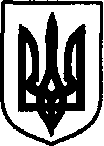 УКРАЇНАДунаєвецька міська рада VII скликанняР І Ш Е Н Н Я Тридцять третьої сесії08 лютого 2018 р.                                     Дунаївці	                                                 №35-33/2018рПро часткове внесення змін в договір оренди земельної ділянки №395 від 02.01.2013 рокуРозглянувши заяву Щадило Людмили Олександрівни про внесення часткових змін в договір оренди земельної ділянки в зв'язку з припиненням підприємницької діяльності, керуючись пунктом 34 частини 1 статті Закону України «Про місцеве самоврядування в Україні», ч.1 ст.7 Закону України «Про оренду землі», враховуючи пропозиції спільних засідань постійних комісій від 05.02.2018 року та 06.02.2018 року, міська рада ВИРІШИЛА:Внести часткові зміни в договір оренди земельної ділянки №395 від 02.01.2013 року, а саме в тексті договору слова «фізична особа-підприємець Щадило Людмила Олександрівна» замінити на «гр. Щадило Людмила Олександрівна».2. Щадило Людмилі Олександрівні здійснити державну реєстрацію права оренди земельної ділянки у двомісячний термін.3. Направити рішення Дунаєвецькому відділенню Кам’янець-Подільської об’єднанної державної податкової інспекції.4. У п'ятиденний строк після державної реєстрації додаткової угоди до договору оренди земельної ділянки надати копію додаткової угоди Дунаєвецькому відділенню Кам’янець-Подільської об’єднанної державної податкової інспекції. та у відділ у Дунаєвецькому районі головного управління Держгеокадастру в Хмельницької області.5. Контроль за виконанням рішення покласти на постійну комісію з питань містобудування, будівництва, агропромислового комплексу, земельних відносин та охорони навколишнього природного середовища (голова комісії С.Кобилянський).Міський голова 									        В. Заяць